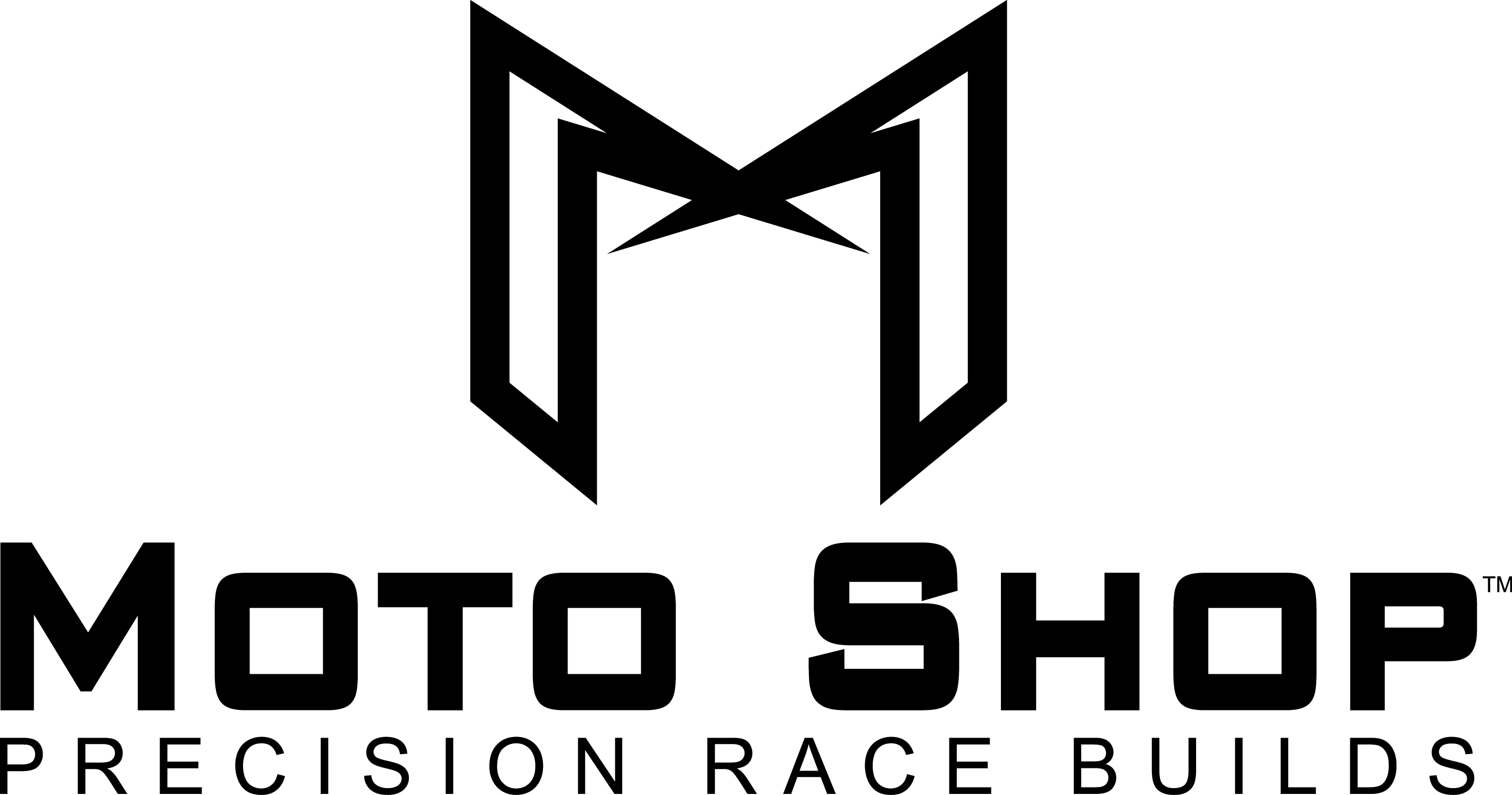 The Moto Shop LLC1616 Old Daytona Rd DeLand FL, 32724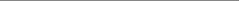 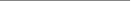 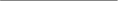 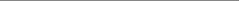 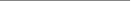 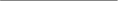 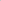 